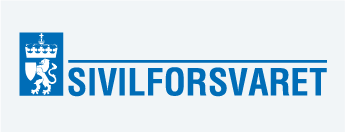 SIV- 1014 Søknad om mellombels fritak i Sivilforsvaret.Søknad om mellombels fritak frå teneste skal innehalde naudsynte opplysningar og dokumentasjon. Søknaden skal sendast til Sivilforsvaret utan ugrunna opphald etter at det har oppstått ein situasjon som gjer at du ikkje kan stille til teneste. Grunnar som kan gi mellombels fritak framgår av sivilforsvarsforskrifta §§ 20 til 29.Vi gjer merksame på at Sivilforsvaret også kan vurdere opphøyr av tenesteplikt på bakgrunn av utgreiinga di jf. sivilforsvarsforskrifta § 18.Søknaden din om mellombels fritak*obligatorisk å fylle utDokumentasjon skal leggjast ved dette skjemaet.Fødselsnummer*Etternamn*Fullt namn*Søkjer om mellombels fritak frå sivilforsvarsteneste i perioden:<frå dato> - <til dato>Skriv ei grunngiving for søknaden*Skriv ei grunngiving for søknaden*Skriv ei grunngiving for søknaden*<Skriv grunngivinga her><Skriv grunngivinga her><Skriv grunngivinga her>